Publicado en Madrid el 18/05/2017 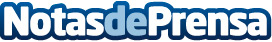 El método para inculcar en los niños hábitos de ahorro Los hábitos se adquieren durante la niñez y por eso los padres se preocupan por enseñar a sus hijos a recoger, ayudar en casa, hacer deporte o a leer… ¿Y a gestionar sus finanzas? A todos los padres y madres les gustaría lograr que sus retoños fueren ahorradores, pero no todos saben cómo lograrloDatos de contacto:José Trecet676 16 55 32Nota de prensa publicada en: https://www.notasdeprensa.es/el-metodo-para-inculcar-en-los-ninos-habitos Categorias: Finanzas Madrid Ocio para niños http://www.notasdeprensa.es